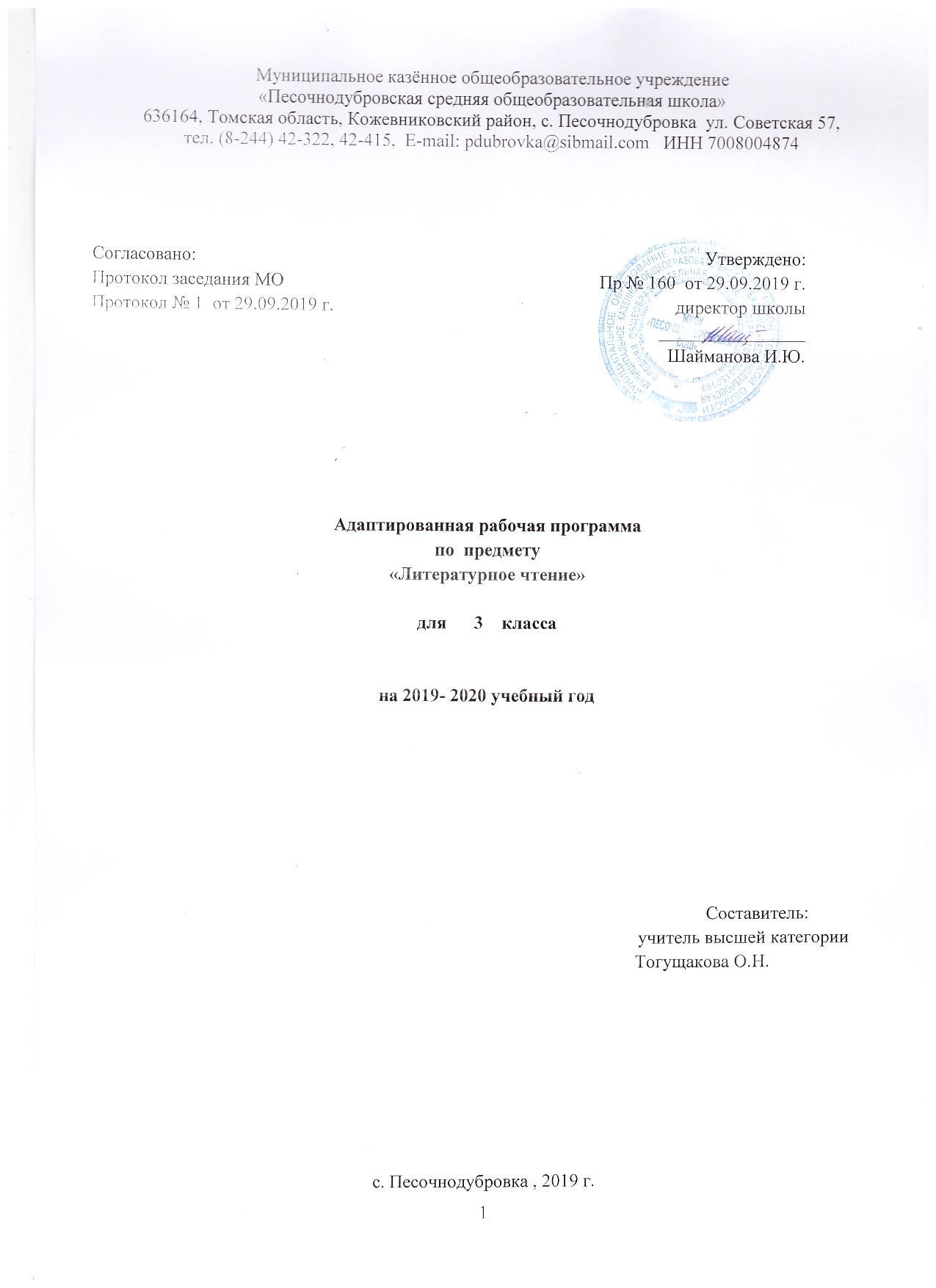 ПОЯСНИТЕЛЬНАЯ ЗАПИСКА	Адаптированная рабочая программа составлена в соответствии Федерального государственногообразовательного стандарта начального общего образования (ФГОС НОО) обучающихся с ОВЗ и примерной адаптированной основной общеобразовательной программы начального общего образования обучающихся с ЗПР (вариант 7.2).          Программа отражает содержание обучения по предмету «Литературное чтение» с учетом особых образовательных потребностей обучающихся с задержкой психического развития (ЗПР).           Сущность специфических для варианта 7.2 образовательных потребностей в приложении к изучению предмета раскрывается в соответствующих разделах пояснительной записки, учитывается в распределении учебного содержания  по годам обучения и в календарно-тематическом планировании.          Литературное чтение — один из основных предметов в обучении младших школьников. Он формирует общеучебный навык чтения и умение работать с текстом, пробуждает интерес к чтению художественной литературы и способствует общему развитию ребёнка, его духовно-нравственному и эстетическому воспитанию.          Курс литературного чтения направлен на достижение следующих целей:– овладение осознанным, правильным, беглым и выразительным чтением как базовым навыком в системе образования младших школьников; совершенствование всех видов речевой деятельности, обеспечивающих умение работать с разными видами текстов; развитие интереса к чтению икниге; формирование читательского кругозора и приобретение опыта в выборе книг и самостоятельной читательской деятельности;– развитие художественно-творческих и познавательных способностей, эмоциональной отзывчивости при чтении художественных произведений; формирование эстетического отношения к слову и умения понимать художественное произведение;– обогащение нравственного опыта младших школьников средствами художественной литературы; формирование нравственных представлений о добре, дружбе, правде и ответственности; воспитание интереса и уважения к отечественной культуре и культуре народов многонациональной России идругих стран.          Изучение предмета «Литературное чтение» решает множество важнейших задач начального обучения:— развивать у детей способность полноценно воспринимать художественное произведение, сопереживать героям, эмоционально откликаться на прочитанное;— учить детей чувствовать и понимать образный язык художественного произведения, выразительные средства, создающие художественный образ, развивать образное мышление учащихся;— формировать умение воссоздавать художественные образы литературного произведения, развивать творческое и воссоздающее воображение учащихся, и особенно — ассоциативное мышление;— развивать поэтический слух детей, накапливать эстетический опыт слушания произведений изящной словесности, воспитывать художественный вкус;— формировать эстетическое отношение ребенка к жизни, приобщая его к классике художественной литературы;— обеспечивать достаточно глубокое понимание содержания произведений различного уровня сложности;— расширять кругозор детей через чтение книг различных жанров, разнообразных по содержанию и тематике, обогащать нравственно- эстетический и познавательный опыт ребенка;— обеспечивать развитие речи школьников и активно формировать навык чтения и речевые умения;— работать с различными типами текстов;—создавать условия для формирования потребности в самостоятельном чтении художественных произведений, формировать «читательскую самостоятельность.Общая характеристика курса«Литературное чтение» как систематический курс начинается с 1 класса сразу после обучения грамоте.Раздел «Круг детского чтения» включает произведения устного творчества народов России и зарубежных стран, произведения классиков отечественной и зарубежной литературы и современных писателей России и других стран (художественные и научно-познавательные). Программа включает все основные литературные жанры: сказки, стихи, рассказы, басни, драматические произведения.Учащиеся работают с книгами, учатся выбирать их по своим интересам. Новые книги пополняют  знания об окружающем мире, жизни сверстников, об их отношении друг к другу, труду, к Родине. В процессе обучения обогащается социально-нравственный и эстетический опыт ребёнка, формируя у школьников читательскую самостоятельность.Программа предусматривает знакомство с книгой как источником различного вида информации и формирование библиографических умений.Раздел «Виды речевой и читательской деятельности» включает все виды речевой и читательской деятельности (умение читать, слушать, говорить и писать) и работу с разными видами текстов. Раздел направлен на формирование речевой культуры учащихся, на совершенствование коммуникативных навыков, главным из которых является навык чтения.Навык чтения. На протяжения четырёх лет обучения меняются приёмы овладения навыком чтения: сначала идёт освоение целостных (синтетических) приёмов чтения в пределах слова и словосочетания (чтения целыми словами); далее формируются приёмы интонационного объединения слов в предложения. Увеличивается скорость чтения (беглое чтение), постепенно вводится чтение про себя с воспроизведением содержания прочитанного. Учащиеся постепенно овладевают рациональными приёмами чтения и понимания прочитанного, орфоэпическими и интонационными нормами чтения, слов и предложений, осваивают разные виды чтения текста (выборочное, ознакомительное, изучающее) и используют их в соответствии с конкретной речевой задачей.Параллельно с формированием навыка беглого, осознанного чтения ведётся целенаправленная работа по развитию умения постигать смысл прочитанного, обобщать и выделять главное. Учащиеся овладевают приёмами выразительного чтения.Совершенствование устной речи (умения слушать и говорить) проводится параллельно с обучением чтению. Совершенствуются умения воспринимать на слух высказывание или чтение собеседника, понимать цели речевого высказывания, задавать вопросы по услышанному или прочитанному произведению, высказывать свою точку зрения. Усваиваются продуктивные формы диалога, формулы речевого этикета в условиях учебного и внеучебного общения. Знакомство с особенностями национального этикета и общения людей проводится на основе литературных (фольклорных и классических) произведений. Совершенствуется монологическая речь учащихся (с опорой на авторский текст, на предложенную тему или проблему для обсуждения), целенаправленно пополняется активный словарный запас. Учащиеся осваивают сжатый, выборочный и полный пересказ прочитанного или услышанного произведения.Особое место в программе отводится работе с текстом художественного произведения. На уроках литературного чтения совершенствуется представление о текстах (описание, рассуждение, повествование); учащиеся сравнивают художественные, деловые (учебные) и научно-познавательные тексты, учатся соотносить заглавие с содержанием текста (его темой, главной мыслью), овладевают такими речевыми умениями, как деление текста на части, озаглавливание, составление плана, различение главной и дополнительной информации текста. Программой предусмотрена литературоведческая пропедевтика. Учащиеся получают первоначальные представления о главной теме, идее (основной мысли) читаемого литературного произведения, об основных жанрах литературных произведений (рассказ, стихотворение, сказка), особенностях малых фольклорных жанров (загадка, пословица, считалка, прибаутка). Дети учатся использовать  изобразительные и выразительные средства словесного искусства («живописание словом», сравнение, олицетворение, эпитет, метафора, ритмичность и музыкальность стихотворной речи). При анализе художественного текста на первый план выдвигается художественный образ (без термина). Сравнивая художественный и научно-познавательный тексты, учащиеся осознают, что перед ними не просто познавательные интересные тексты, а именно произведения словесного искусства. Слово становится объектом внимания читателя и осмысливается как средство создания словесно-художественного образа, через который автор выражает свои мысли и чувства.Анализ образных средств языка в начальной школе проводится в объёме, который позволяет детям почувствовать целостность художественного образа, адекватно воспринять героя произведения и сопереживать ему.Дети осваивают разные виды пересказов художественного текста: подробный (с использованием образных слов и выражений), выборочный и краткий (передача основных мыслей).На основе чтения и анализа прочитанного текста учащиеся осмысливают поступки, характер и речь героя, составляют его характеристику, обсуждают мотивы поведения героя, соотнося их с нормами морали, осознают духовно-нравственный смысл прочитанного произведения.Раздел «Опыт творческой деятельности» раскрывает приёмы и способы деятельности, которые помогут учащимся адекватно воспринимать художественное произведение и проявлять собственные творческие способности. При работе с художественным текстом (со словом) используется жизненный, конкретно-чувственный опыт ребёнка и активизируются образные представления, возникающие у него в процессе чтения, развивается умение воссоздавать словесные образы в соответствии с авторским текстом. Такой подход обеспечивает полноценное восприятие литературного произведения, формирование нравственно-эстетического отношения к действительности. Учащиеся выбирают произведения (отрывки из них) для чтения по ролям, словесного рисования, инсценирования и декламации, выступают в роли актёров, режиссёров и художников. Они пишут изложения и сочинения, сочиняют стихи и сказки, у них развивается интерес к литературному творчеству писателей, создателей произведений словесного искусства.Место предмета в базисном учебном плане      В соответствии с федеральным базисным учебным планом и примерными программами начального общего образования на предмет «Литературное чтение»  в 3 классе отводится 34 недели по 4 часа в неделю.         Общий объём учебного времени – 136 часовЦенностные ориентиры содержания учебного предметаОдним из результатов обучения литературному чтению является осмысление и интериоризация (присвоение) учащимися системы ценностей. Ценность жизни – признание человеческой жизни величайшей ценностью, что реализуется в отношении к другим людям и к природе.Ценность добра – направленность на развитие и сохранение жизни через сострадание и милосердие как проявление любви, осознание постулатов нравственной жизни (будь милосерден, поступай так, как ты хотел бы, чтобы поступили с тобой).Ценность свободы, чести и достоинства как основа современных принципов и правил межличностных отношений.Ценность природы основывается на общечеловеческой ценности жизни, на осознании себя частью природного мира. Любовь к природе – это и бережное отношение к ней как среде обитания человека, и переживание чувства её красоты, гармонии, совершенства. Воспитание любви и бережного отношения к природе через тексты художественных и научно-популярных произведений литературы.Ценность красоты и гармонии – основа эстетического воспитания через приобщение ребёнка к литературе как виду искусства. Это ценность стремления к гармонии, к идеалу.Ценность истины – это ценность научного познания как части культуры человечества, проникновения в суть явлений, понимания закономерностей, лежащих в основе социальных явлений. Приоритетность знания, установления истины, само познание как ценность – одна из задач образования, в том числе литературного.Ценность семьи. Семья – первая и самая значимая для развития социальная и образовательная среда. Содержание литературного образования способствует формированию эмоционально-позитивного отношения к семье, близким, чувства любви, благодарности, взаимной ответственности.Ценность труда и творчества. Труд – естественное условие человеческой жизни, состояние нормального человеческого существования. Особую роль в развитии трудолюбия ребёнка играет его учебная деятельность. В процессе её организации средствами учебного предмета у ребёнка развиваются организованность, целеустремлённость, ответственность, самостоятельность, формируется ценностное отношение к труду в целом и к литературному труду в частности.Ценность гражданственности – осознание себя как члена общества, народа, представителя страны, государства; чувство ответственности за настоящее и будущее своей страны. Привитие через содержание предмета интереса к своей стране: её истории, языку, культуре, её жизни и её народу.Ценность патриотизма. Любовь к России, активный интерес к её прошлому и настоящему, готовность служить ей.Ценность человечества. Осознание ребёнком себя не только гражданином России, но и частью мирового сообщества, для существования и прогресса которого необходимы мир, сотрудничество, толерантность, уважение к многообразию иных культур.Ценность общения - понимание важности общения как значимой составляющей жизни общества, как одного из основополагающих элементов культуры.Результаты изучения учебного предметаЛичностные УУДвоспитание российской гражданской идентичности: патриотизма, уважения к Отечеству, прошлому и настоящему многонационального народа России;формирование средствами литературных произведений целостного взгляда на мир в единстве и разнообразии природы, народов, культур и религий;воспитание художественно-эстетического вкуса, эстетических потребностей, ценностей и чувств на основе опыта слушания и заучивания наизусть произведений художественной литературы;развитие эстетических чувств, доброжелательности и эмоционально-нравственной отзывчивости, понимания и сопереживания чувствам других людей;овладение начальными навыками адаптации к школе, к школьному коллективу;осознание значимости чтения для своего дальнейшего развития;восприятие литературного произведения как особого вида искусства;-	 формирование осознанного, уважительного и доброжелательного отношения к другому человеку, его мнению, мировоззрению, культуре, языку, вере, гражданской позиции, к истории, культуре, религии, традициям, языкам, ценностям народов России и народов мира; готовности и способности вести диалог с другими людьми и достигать в нём взаимопонимания.Метапредметные УУД:-	овладение способностью принимать и сохранять цели и задачи учебной деятельности, поиска средств её осуществления;-	овладение способами решения проблем творческого и поискового характера; - формирование умения планировать, контролировать и оценивать учебные действия в соответствии с поставленной задачей и условиями её реализации, определять наиболее эффективные способы достижения результата;овладение навыками смыслового чтения текстов в соответствии с целями и задачами, осознанного построения речевого высказывания в соответствии с задачами коммуникации и составления текстов в устной и письменной формах;- овладение логическими действиями сравнения, анализа, синтеза, обобщения, классификации по родовидовым признакам, установления причинно-следственных связей, построения рассуждений;-	готовность слушать собеседника и вести диалог, признавать различные точки зрения и право каждого иметь и излагать своё мнение и аргументировать свою точку зрения и оценку событий.Предметные результаты:овладение техникой чтения, приёмами понимания прочитанного и прослушанного произведения;осознание значимости чтения для личного развития; формирование представлений о Родине и её людях, окружающем мире, культуре, первоначальных этических представлений, понятий о добре и зле, дружбе, честности; формирование потребности в систематическом чтении;достижение необходимого для продолжения образования уровня читательской компетентности, общего речевого развития, т.е. овладение чтением вслух и про себя, элементарными приёмами анализа художественных, научно-познавательных и учебных текстов с использованием элементарных литературоведческих понятий;использование разных видов чтения (изучающее (смысловое), выборочное, поисковое); умение осознанно воспринимать и оценивать содержание и специфику различных текстов, участвовать в их обсуждении, давать и обосновывать нравственную оценку поступков героев;умение самостоятельно выбирать интересующую литературу, пользоваться справочными источниками;умение использовать простейшие виды анализа различных текстов;умение работать с разными видами текстов, находить характерные особенности научно-познавательных, учебных и художественных произведений;умение создавать собственный текст на основе художественного произведения, репродукции картин художников, по иллюстрациям, на основе личного опыта;умение декламировать (читать стихи наизусть) стихотворные произведения, выступать перед знакомой аудиторией с небольшими сообщениями.Содержание программыСамое великое чудо на свете Рукописные книги Древней Руси.  Первопечатник Иван Федоров.Устное народное творчество Русские народные песни. Лирические народные песни. Шуточные народные песни. Докучные сказки. Произведения прикладного искусства: гжельская и хохломская посуда, дымковская и богородская игрушка. Русские народные сказки «Сестрица Алёнушка и братец Иванушка», «Иван-царевич Серый Волк», «Сивка-Бурка». Проект «Сочиняем волшебную сказку».Поэтическая тетрадь 1 Проект: «Как научиться читать стихи» на основе научно-популярной статьи Я. Смоленского. Ф.И.Тютчев. «Весенняя гроза», «Листья». А.А. Фет. «Мама! Глянь-ка из окошка...», «Зреет рожь над жаркой ни- вой. ». И.С. Никитин. «Полно, степь моя, спать беспробудно...», «Встреча зимы». И.3. Суриков. «Детство», «Зима». «Утренник. Первый снег».Великие русские писатели Сообщение «Что интересного я узнал о жизни А.С. Пушкина», А.С. Пушкин. «За весной, красой природы...», «Уж небо осе- дышало...», «В тот год осенняя погода...», «Опрятней модного паркета...», Зимнее утро», «Зимний вечер», «Сказка о царе Салтане...»; Сообщение о Крылове на основе статьи учебника. И.А. Крылов. «Мартышка и очки», Зеркало и Обезьяна», «Ворона и Лисица». Статья В. Воскобойникова о М.Ю. Лермонтове. М.Ю. Лермонтов. «Горные вершины», На севере диком...», «Утес», «Осень»; Л. Н. Толстой. «Детство Л.Н. Толстого» (из воспоминаний писателя), «Акула», «Прыжок», «Лев и собачка», «Какая бывает роса на траве», «Куда девается вода из моря».Поэтическая тетрадь 2 Н.А. Некрасов. «Славная осень!..», «Не ветер бушует над бором», «Дедушка Мазай и зайцы». К.Д. Бальмонт. «Золотое слово». И.А. Бунин. «Детство», «Полевые цветы», «Густой зеленый ельник у дороги...».Литературные сказки Д.Н. Мамин-Сибиряк. «Аленушкины сказки», «Сказка про храброго Зайца — Длинные Уши, Косые Глаза, Короткий Хвост»; В.М. Гаршин «Лягушка-путешественница»; В.Ф. Одоевский «Мороз Иванович».Были-небылицы М. Горький «Случай с Евсейкой»; К.Г. Паустовский «Растрепанный воробей»; А.И. Куприн «Слон».Поэтическая тетрадь 1 (часть 2)С. Черный «Что ты тискаешь утенка...», «Воробей», «Слон»; А.А. Блок «Ветхая избушка», «Сны», «Ворона»; С.А. Есенин «Черемуха».Люби живое М.М. Пришвин «Моя Родина»; И.С. Соколов-Микитов «Листопадничек»; В.И. Белов «Малька провинилась», «Еще про Мальку»; В.В. Бианки «Мышонок Пик»; Б.С. Житков «Про обезьянку»; В.Л. Дуров «Наша Жучка»; В.П. Астафьев «Капалуха»; В.Ю. Драгунский «Он живой и светится».Поэтическая тетрадь 2 (часть 2)С.Я. Маршак «Гроза днем», «В лесу над росистой поляной»; А.Л. Барто «Разлука», «В театре»; С.В. Михалков «Если...»; Е.А. Благинина. «Кукушка», «Котенок». Проект «Праздник поэзии».Собирай по ягодке - наберёшь кузовок Б.В. Шергин «Собирай по ягодке — наберешь кузовок»; А.П. Платонов «Цветок на земле», «Еще мама»; М.М.Зощенко «Золотые слова», «Великие путешественники»; Н.Н. Носов. «Федина задача», «Телефон»; В.Ю. Драгунский. «Друг детства».По страницам детских журналов Вступительная статья. Ю. И. Ермолаев «Проговорился», «Воспитатели»; Г.Б.Остер Вредные советы», «Как получаются легенды»; Р. Сеф «Веселые стихи».Зарубежная литература Древнегреческий миф «Храбрый Персей». Г.Х. Андерсен. «Гадкий утенок», сообщение о великом сказочнике.Основные требования к знаниям и умениям учащихся 3 классадолжны уметь-читать вслух сознательно, правильно и выразительно целыми словами (малоизвестные слова сложной слоговой структуры — по слогам) в темпе 50—60 слов в минуту;-осознанно читать про себя;-определять смысл описываемых событий и поступков героев,-выражая свое отношение к ним;- устанавливать логические связи между событиями и явлениями, описанными в тексте;-пересказывать прочитанное подробно и сжато;-сочинять новое окончание сюжета или вставные эпизоды в текст сказки наоснове прочитанного;-самостоятельно находить произведения по их названию в оглавлениидолжны знать-фамилии трех-четырех (новых по сравнению с прошлым учебным годом) писателей и названия их произведений для детей;-наизусть 8—10 стихотворений.Оценка качества усвоения обучающимися учебного предмета        В начальной школе проверяются следующие умения и навыки, связанные с читательской деятельностью: навык осознанного чтения в определенном темпе (вслух и «про себя»); умения выразительно читать и пересказывать текст, учить наизусть стихотворение, прозаическое произведение.          Нормы техники чтения в 3 классе: 1-е полугодие: осознанное, правильное чтение целыми словами с соблюдением пауз и интонаций, посредством которых ученик выражает понимание смысла читаемого текста.Темп чтения - не менее 60 – 65 слов в минуту.2-е полугодие: Осознанное, правильное чтение целыми словами с соблюдением пауз и интонаций, посредством которых ученик выражает понимание смысла читаемого текста. Темп чтения-не менее70 - 75слов в минуту.        В государственных образовательных стандартах указываются следующие составляющие техники чтения на момент завершения начального образования:1) способ чтения – чтение целыми словами;2) правильность чтения – чтение незнакомого текста с соблюдением норм литературного произношения;3) скорость чтения – установка на нормальный для читающего темп беглости, позволяющий ему осознать текст;4) установка на постепенное увеличение скорости чтения.        В третьем классе наряду с проверкой сформированности умения читать целыми словами,основными задачами контроля являются достижение осмысления прочитанного текста при темпе чтения 70-75 слов в минуту, проверка выразительности чтения подготовленного текста прозаических произведений и стихотворений, использование основных средств выразительности: пауз, логических ударений, интонационного рисунка.При проверке умения пересказывать текст произведения особое внимание уделяется правильности передачи основного содержания текста, последовательности и полноте развития сюжета, выразительности при характеристике образов.Кроме техники чтения учитель контролирует и собственно читательскую деятельность школьника: умение ориентироваться в книге, знание литературных произведений, их жанров и особенностей, знание имен детских писателей и поэтов и их жанровые приоритеты (писал сказки, стихи о природе и т.п.).Текущий контроль по чтению проходит на каждом уроке в виде индивидуального или фронтального устного опроса: чтение текста, пересказ содержания произведения (полно, кратко, выборочно), выразительное чтение наизусть или с листа. Осуществляется на материалеизучаемых программных произведений в основном в устной форме. Возможны и письменные работы - небольшие по объему (ответы на вопросы, описание героя или события), а также самостоятельные работы с книгой, иллюстрациями и оглавлением.Целесообразно для этого использовать и тестовые задания типа «закончи предложение», «найди правильный ответ», «найди ошибку» и т.п.Тематический контроль проводится после изучения определенной темы и может проходить как в устной, так и в письменной форме. Письменная работа также может быть проведена в виде тестовых заданий, построенных с учетом предмета чтения.Итоговый контроль по проверке чтения вслух проводится индивидуально. Для проверки подбираются доступные по лексике и содержанию незнакомые тексты. При выборе текста осуществляется подсчет количества слов (слово «средней» длины равно 6 знакам, к знакам относят как букву, так и пробел между словами). Для проверки понимания текста учитель задает послечтения вопросы. Проверка навыка чтения «про себя» проводится фронтально или группами. Для проверки учитель заготавливает индивидуальные карточки, которые получает каждый ученик. Задания на карточках могут быть общими, а могут быть дифференцированными. Для учета результатов проверки навыка чтения учитель пользуется соответствующей схемой.Классификация ошибок и недочетов, влияющих на снижение оценки Ошибки:– искажения читаемых слов (замена, перестановка, пропуски или добавления букв, слогов, слов);– неправильная постановка ударений (более 2);– чтение всего текста без смысловых пауз, нарушение темпа и четкости произношения слов при чтении вслух;– непонимание общего смысла прочитанного текста за установленное время чтения;– неправильные ответы на вопросы по содержанию текста;– неумение выделить основную мысль прочитанного; неумение найти в тексте слова и выражения, подтверждающие понимание основного содержания прочитанного;– нарушение при пересказе последовательности событий в произведении;– нетвердое знание наизусть подготовленного текста;– монотонность чтения, отсутствие средств выразительности.Недочеты:– не более двух неправильных ударений;– отдельные нарушения смысловых пауз, темпа и четкости произношения слов при чтении вслух;– осознание прочитанного текста за время, немного превышающее установленное;– неточности при формулировке основной мысли произведения;– нецелесообразность использования средств выразительности, недостаточная выразительность при передаче характера персонажа.Характеристика цифровой оценки (отметки)«5» («отлично») –уровень выполнения требований значительно выше удовлетворительного: отсутствие ошибок, как по текущему, так и по предыдущему учебному материалу; не более одного недочета; логичность и полнота изложения.«4» («хорошо») –уровень выполнения требований выше удовлетворительного: использование дополнительного материала, полнота и логичность раскрытия вопроса; самостоятельность суждений, отражение своего отношения к предмету обсуждения. Наличие 2 – 3 ошибок или 4 – 6 недочетов потекущему учебному материалу; не более 2 ошибок или 4 недочетов по пройденному материалу; незначительные нарушения логики изложения материала; использование нерациональных приемов решения учебной задачи; отдельные неточности в изложении материала.«3» («удовлетворительно») –достаточный минимальный уровень выполнения требований, предъявляемых к конкретной работе; не более4 –6 ошибок или 10 недочетов по текущему учебному материалу; не более 3 – 5 ошибок ли не более 8 недочетов по пройденному учебному материалу; отдельные нарушения логики изложения материала; неполнота раскрытия вопроса.«2» («плохо») –уровень выполнения требований ниже удовлетворительного: наличие более 6 ошибок или 10 недочетов по текущему материалу; более 5 ошибок или более 8 недочетов по пройденному материалу; нарушение логики; неполнота, нераскрытость обсуждаемого вопроса, отсутствие аргументации либо ошибочность ее основных положений.Характеристика словесной оценки (оценочное суждение)Словесная оценка есть краткая характеристика результатов учебного труда школьников. Эта форма оценочного суждения позволяет раскрыть перед учеником динамику результатов его учебной деятельности, проанализировать его возможности и прилежание. Особенностью словесной оценки являются ее содержательность, анализ работы школьника, четкая фиксация успешных результатов и раскрытие причин неудач. Причем эти причины не должны касаться личностных характеристик учащегося. Оценочное суждение сопровождает любую отметку в качестве заключения по существу работы, раскрывающего как положительные, так и отрицательные ее стороны, а также пути устранения недочетов.УЧЕБНО-ТЕМАТИЧЕСКИЙ ПЛАНКалендарно – тематическое планированиеУО – устный опросФО – фронтальный опросИО – индивидуальный опросПР – проверочная работаТР – творческая работаКЧ – контрольное чтениеВЧ – выразительное чтениеЧН – чтение наизустьОписание материально-технического обеспечения образовательного процессаЛитература:1. Бойкина М.В. Литературное чтение. 3 класс: рабочая тетрадь / М.В.Бойкина.                          Л.А. Виноградская. – М.: Просвещение, 2014.1. 3. Климанова Л.Ф. Уроки   литературного  чтения : метод.пособие  к учеб. «Литературное чтение»: 3 кл. / Л.Ф.Климанова. – М.: Просвещение, 2011.4. 5. Кутявина  С.В. Поурочные разработки по литературному чтению: 3 класс: к учебнику Л. Ф. Климановой, В. Г. Горецкого, М.В.Головановой «Литературное чтение» / С.В.Кутявина. – М.: Вако, 2013.6. Литературное чтение. 3 класс: учебник для общеобразоват. учреждений: в 2 ч. / Л. Ф. Климанова [и др.]. – М.: Просвещение, 2013.7. Сборник рабочих программ «Школа России». 1–4 классы: пособие для учителей общеобразоват. учреждений / С. В. Анащенкова [и др.]. – М.: Просвещение, 2011.Грамматико-орфографический словарь (начальная школа), М.С.Лапатухин, Е.В.Скорлуповская, Г.П.Снетова,ООО «Виктория плюс» 196605, Санкт-Петербург 2012, 95 с.Школьный толковый словарь русского языка, М.Просвещение, 1981, 463 с.Словарь синонимов и антонимов русского языка, ООО «Виктория плюс» 196605, Санкт-Петербург 2012, 608 с.Школьный грамматико-орфографический словарь русского языка. Б.Т.Панов, А.В.Текучев, М.Просвещение 1991, 286 с.Тематические папки сюжетных и предметных картинок.Хрестоматия по литературному чтению 2 кл., В.Ю.Свиридова, Н.А.ЧураковаИз.учебная лит-ра 2008г, 204с.Полная хрестоматия 1-4 кл., согласно школьной программе, М.2012, ООО «Дом Славянской книги», 268с.Комплект портретов писателей для нач.школы.Комплект «Знакомим с пейзажной живописью»Сказки Х.К.Андерсена (рисунки А.Коровина), М.1991Художественная лит-ра для начальной школы. Интернет-ресурсы:1. Единая коллекция Цифровых Образовательных Ресурсов: http://school-collection.edu.ru2. Справочно-информационный Интернет-портал: http://www.gramota.ru3. Я иду на урок (начальная школа, материалы к уроку) : http://nsc.1september.ru/urok4. Презентации уроков «Начальная школа»: http://nachalka.info/about/1932. Технические средства обучения:1. Компьютер.2. Телевизор.3. Принтер Учебно-практическое оборудование: Классная доска с магнитной поверхностью и набором приспособлений для крепления таблиц, схем.№ТемаВсегочасовПроверочные работаКомплекснаяконтрольная работаКонтроль  техники чтения 1Самое великое чудо на свете512Устное народное творчество14113Поэтическая тетрадь 1914Великие русские писатели19115Поэтическая тетрадь 2916Литературные сказки10117Были – небылицы1018Поэтическая тетрадь 1719Люби живое181110Поэтическая тетрадь 28111Соберёшь по ягодке – наберёшь кузовок12112По страницам детских журналов61113Зарубежная литература911ИТОГО1361315№ п\пдатадатаТемаОсновные виды деятельностиВид контроля, измерителиСамое великое чудо на свете (5 ч)Самое великое чудо на свете (5 ч)Самое великое чудо на свете (5 ч)Самое великое чудо на свете (5 ч)Самое великое чудо на свете (5 ч)Самое великое чудо на свете (5 ч)1Вводный урок. Знакомство с учебникомНаходить нужную информацию о библиотеке в различных источниках информации.Готовить выступление на заданную тему.Читать вслух с постепенным переходом на чтение про себя.Текущий УО2Самое великое чудо на светеНаходить нужную информацию о библиотеке в различных источниках информации.Готовить выступление на заданную тему.Читать вслух с постепенным переходом на чтение про себя.Текущий УО3Рукописные книги Древней РусиНаходить нужную информацию о библиотеке в различных источниках информации.Готовить выступление на заданную тему.Читать вслух с постепенным переходом на чтение про себя.Текущий УО4Первопечатник Иван ФедоровНаходить нужную информацию о библиотеке в различных источниках информации.Готовить выступление на заданную тему.Читать вслух с постепенным переходом на чтение про себя.Текущий ИО5Проверим себя и оценим свои достижения по разделу «Самое великое чудо на свете».Находить нужную информацию о библиотеке в различных источниках информации.Готовить выступление на заданную тему.Читать вслух с постепенным переходом на чтение про себя.Текущий ПРУстное народное творчество (14 ч)Устное народное творчество (14 ч)Устное народное творчество (14 ч)Устное народное творчество (14 ч)Устное народное творчество (14 ч)Устное народное творчество (14 ч)6 Знакомство с разделомПланировать работу с произведением в соответствии с условными обозначениями видов деятельности. Сочинять колыбельные песни, потешки, прибаутки, небылицы, опираясь на опыт создания народного творчества.Находить различия в потешках и прибаутках, сходных по теме.Находить слова, которые помогают представить героя. Соотносить пословицу и сказочный текст, определять последовательность событий, составлять план.Рассказывать сказку (по иллюстрациям, по плану, от лица другого героя сказки).Текущий ФО7Русские народные песни Планировать работу с произведением в соответствии с условными обозначениями видов деятельности. Сочинять колыбельные песни, потешки, прибаутки, небылицы, опираясь на опыт создания народного творчества.Находить различия в потешках и прибаутках, сходных по теме.Находить слова, которые помогают представить героя. Соотносить пословицу и сказочный текст, определять последовательность событий, составлять план.Рассказывать сказку (по иллюстрациям, по плану, от лица другого героя сказки).Текущий ФО8Докучные сказки. Сочинение  докучных сказокПланировать работу с произведением в соответствии с условными обозначениями видов деятельности. Сочинять колыбельные песни, потешки, прибаутки, небылицы, опираясь на опыт создания народного творчества.Находить различия в потешках и прибаутках, сходных по теме.Находить слова, которые помогают представить героя. Соотносить пословицу и сказочный текст, определять последовательность событий, составлять план.Рассказывать сказку (по иллюстрациям, по плану, от лица другого героя сказки).Текущий УО9Народные художественные промыслы. Произведения прикладного искусстваПланировать работу с произведением в соответствии с условными обозначениями видов деятельности. Сочинять колыбельные песни, потешки, прибаутки, небылицы, опираясь на опыт создания народного творчества.Находить различия в потешках и прибаутках, сходных по теме.Находить слова, которые помогают представить героя. Соотносить пословицу и сказочный текст, определять последовательность событий, составлять план.Рассказывать сказку (по иллюстрациям, по плану, от лица другого героя сказки).Текущий ИО10-11Русская народная сказка «Сестрица Алёнушка и братец Иванушка» Планировать работу с произведением в соответствии с условными обозначениями видов деятельности. Сочинять колыбельные песни, потешки, прибаутки, небылицы, опираясь на опыт создания народного творчества.Находить различия в потешках и прибаутках, сходных по теме.Находить слова, которые помогают представить героя. Соотносить пословицу и сказочный текст, определять последовательность событий, составлять план.Рассказывать сказку (по иллюстрациям, по плану, от лица другого героя сказки).Текущий  пересказ12-13-14Русская народная сказка «Иван – царевич и серый волк». Контрольное чтение.Планировать работу с произведением в соответствии с условными обозначениями видов деятельности. Сочинять колыбельные песни, потешки, прибаутки, небылицы, опираясь на опыт создания народного творчества.Находить различия в потешках и прибаутках, сходных по теме.Находить слова, которые помогают представить героя. Соотносить пословицу и сказочный текст, определять последовательность событий, составлять план.Рассказывать сказку (по иллюстрациям, по плану, от лица другого героя сказки).Текущий КЧ15-16-17«Сивка - бурка» Русская народная сказка Планировать работу с произведением в соответствии с условными обозначениями видов деятельности. Сочинять колыбельные песни, потешки, прибаутки, небылицы, опираясь на опыт создания народного творчества.Находить различия в потешках и прибаутках, сходных по теме.Находить слова, которые помогают представить героя. Соотносить пословицу и сказочный текст, определять последовательность событий, составлять план.Рассказывать сказку (по иллюстрациям, по плану, от лица другого героя сказки).Текущий пересказ18Проект «Сочиняем волшебную сказку»Планировать работу с произведением в соответствии с условными обозначениями видов деятельности. Сочинять колыбельные песни, потешки, прибаутки, небылицы, опираясь на опыт создания народного творчества.Находить различия в потешках и прибаутках, сходных по теме.Находить слова, которые помогают представить героя. Соотносить пословицу и сказочный текст, определять последовательность событий, составлять план.Рассказывать сказку (по иллюстрациям, по плану, от лица другого героя сказки).текущий  работа по проекту                  19  Проверим себя и оценим свои достижения по разделу «Устное народное творчество». Проверочная работа.Планировать работу с произведением в соответствии с условными обозначениями видов деятельности. Сочинять колыбельные песни, потешки, прибаутки, небылицы, опираясь на опыт создания народного творчества.Находить различия в потешках и прибаутках, сходных по теме.Находить слова, которые помогают представить героя. Соотносить пословицу и сказочный текст, определять последовательность событий, составлять план.Рассказывать сказку (по иллюстрациям, по плану, от лица другого героя сказки).Текущий  ПРПоэтическая тетрадь № 1 (9 ч)Поэтическая тетрадь № 1 (9 ч)Поэтическая тетрадь № 1 (9 ч)Поэтическая тетрадь № 1 (9 ч)Поэтическая тетрадь № 1 (9 ч)Поэтическая тетрадь № 1 (9 ч)20Знакомство с разделом. Опредeлять различные средства выразительности.Использовать приёмы интонационного чтения (выразить радость, удивление, определить силу голоса, выбрать тон и темп чтения).Прогнозировать содержание раздела. Воспринимать стихи на слух.Читать стихотворение, выражая авторское настроение.Текущий ФО21Проект  «Как научиться читать стихи»  на основе статьи Я.Смоленского.Опредeлять различные средства выразительности.Использовать приёмы интонационного чтения (выразить радость, удивление, определить силу голоса, выбрать тон и темп чтения).Прогнозировать содержание раздела. Воспринимать стихи на слух.Читать стихотворение, выражая авторское настроение.Текущий  работа по проекту22Ф. Тютчев «Весенняя гроза», «Листья».Опредeлять различные средства выразительности.Использовать приёмы интонационного чтения (выразить радость, удивление, определить силу голоса, выбрать тон и темп чтения).Прогнозировать содержание раздела. Воспринимать стихи на слух.Читать стихотворение, выражая авторское настроение.Текущий ЧН23А.А.Фет «Мама, глянь-ка из окошка…», «Зреет рожь над жаркой нивой…» Опредeлять различные средства выразительности.Использовать приёмы интонационного чтения (выразить радость, удивление, определить силу голоса, выбрать тон и темп чтения).Прогнозировать содержание раздела. Воспринимать стихи на слух.Читать стихотворение, выражая авторское настроение.Текущийкарточка24И.С.Никитин «Полно, степь моя…»Опредeлять различные средства выразительности.Использовать приёмы интонационного чтения (выразить радость, удивление, определить силу голоса, выбрать тон и темп чтения).Прогнозировать содержание раздела. Воспринимать стихи на слух.Читать стихотворение, выражая авторское настроение.Текущий ЧН                    25И.С.Никитина «Встреча зимы»Опредeлять различные средства выразительности.Использовать приёмы интонационного чтения (выразить радость, удивление, определить силу голоса, выбрать тон и темп чтения).Прогнозировать содержание раздела. Воспринимать стихи на слух.Читать стихотворение, выражая авторское настроение.Текущий ВЧ                    26-27 И.З.Суриков «Детство», «Зима».Опредeлять различные средства выразительности.Использовать приёмы интонационного чтения (выразить радость, удивление, определить силу голоса, выбрать тон и темп чтения).Прогнозировать содержание раздела. Воспринимать стихи на слух.Читать стихотворение, выражая авторское настроение.Текущий ВЧ                    28Обобщающий урок. Проверочная работа по разделу «Поэтическая тетрадь № 1»Опредeлять различные средства выразительности.Использовать приёмы интонационного чтения (выразить радость, удивление, определить силу голоса, выбрать тон и темп чтения).Прогнозировать содержание раздела. Воспринимать стихи на слух.Читать стихотворение, выражая авторское настроение.Текущий ПР  Великие русские писатели  (19 ч)Великие русские писатели  (19 ч)Великие русские писатели  (19 ч)Великие русские писатели  (19 ч)Великие русские писатели  (19 ч)Великие русские писатели  (19 ч)29, 30, 31, 32, 33А. С.Пушкин. Стихи.А. С.Пушкин «Зимнее утро», «Зимний вечер»Контрольное чтение             А. С.Пушкин «Сказка о царе Салтане»Следить за выражением и развитием чувства в лирическом произведении.Создавать словесные картины по тексту стихотворении.Находить среди стихотворений произведение с использованием текста-повествования.Читать и воспринимать на слух лирические тексты.Читать стихотворения, отражая позицию автора и своё отношение к изображаемому.Сравнивать название произведения и его содержaние; высказывать своё мнение.Определять особенности басни, выделять мораль басни в текстах.Представлять героев басни.Характеризовать героев басни на основе их поступков.Инсценировать басню.Различать в басне изображённые события и замаскированный, скрытый смысл. Находить в произведениях средства художественной выразительности: олицетворении, эпитеты, сравнения.Заучивать стихи наизусть.Текущий ВЧ34Сравнение народной и литературной сказкиСледить за выражением и развитием чувства в лирическом произведении.Создавать словесные картины по тексту стихотворении.Находить среди стихотворений произведение с использованием текста-повествования.Читать и воспринимать на слух лирические тексты.Читать стихотворения, отражая позицию автора и своё отношение к изображаемому.Сравнивать название произведения и его содержaние; высказывать своё мнение.Определять особенности басни, выделять мораль басни в текстах.Представлять героев басни.Характеризовать героев басни на основе их поступков.Инсценировать басню.Различать в басне изображённые события и замаскированный, скрытый смысл. Находить в произведениях средства художественной выразительности: олицетворении, эпитеты, сравнения.Заучивать стихи наизусть. текущий КЧ35И. Крылов «Мартышка и очки».Следить за выражением и развитием чувства в лирическом произведении.Создавать словесные картины по тексту стихотворении.Находить среди стихотворений произведение с использованием текста-повествования.Читать и воспринимать на слух лирические тексты.Читать стихотворения, отражая позицию автора и своё отношение к изображаемому.Сравнивать название произведения и его содержaние; высказывать своё мнение.Определять особенности басни, выделять мораль басни в текстах.Представлять героев басни.Характеризовать героев басни на основе их поступков.Инсценировать басню.Различать в басне изображённые события и замаскированный, скрытый смысл. Находить в произведениях средства художественной выразительности: олицетворении, эпитеты, сравнения.Заучивать стихи наизусть.Текущий  ЧН36И. Крылов «Зеркало и Обезьяна».Следить за выражением и развитием чувства в лирическом произведении.Создавать словесные картины по тексту стихотворении.Находить среди стихотворений произведение с использованием текста-повествования.Читать и воспринимать на слух лирические тексты.Читать стихотворения, отражая позицию автора и своё отношение к изображаемому.Сравнивать название произведения и его содержaние; высказывать своё мнение.Определять особенности басни, выделять мораль басни в текстах.Представлять героев басни.Характеризовать героев басни на основе их поступков.Инсценировать басню.Различать в басне изображённые события и замаскированный, скрытый смысл. Находить в произведениях средства художественной выразительности: олицетворении, эпитеты, сравнения.Заучивать стихи наизусть.Текущий ЧН37И. Крылов «Ворона и Лисица».Следить за выражением и развитием чувства в лирическом произведении.Создавать словесные картины по тексту стихотворении.Находить среди стихотворений произведение с использованием текста-повествования.Читать и воспринимать на слух лирические тексты.Читать стихотворения, отражая позицию автора и своё отношение к изображаемому.Сравнивать название произведения и его содержaние; высказывать своё мнение.Определять особенности басни, выделять мораль басни в текстах.Представлять героев басни.Характеризовать героев басни на основе их поступков.Инсценировать басню.Различать в басне изображённые события и замаскированный, скрытый смысл. Находить в произведениях средства художественной выразительности: олицетворении, эпитеты, сравнения.Заучивать стихи наизусть.текущий  ТР38М. Лермонтов. Статья В. Воскобойникова. Следить за выражением и развитием чувства в лирическом произведении.Создавать словесные картины по тексту стихотворении.Находить среди стихотворений произведение с использованием текста-повествования.Читать и воспринимать на слух лирические тексты.Читать стихотворения, отражая позицию автора и своё отношение к изображаемому.Сравнивать название произведения и его содержaние; высказывать своё мнение.Определять особенности басни, выделять мораль басни в текстах.Представлять героев басни.Характеризовать героев басни на основе их поступков.Инсценировать басню.Различать в басне изображённые события и замаскированный, скрытый смысл. Находить в произведениях средства художественной выразительности: олицетворении, эпитеты, сравнения.Заучивать стихи наизусть.Текущий ИО  39М. Лермонтов «Горные вершины»,  «На севере диком стоит одиноко»Следить за выражением и развитием чувства в лирическом произведении.Создавать словесные картины по тексту стихотворении.Находить среди стихотворений произведение с использованием текста-повествования.Читать и воспринимать на слух лирические тексты.Читать стихотворения, отражая позицию автора и своё отношение к изображаемому.Сравнивать название произведения и его содержaние; высказывать своё мнение.Определять особенности басни, выделять мораль басни в текстах.Представлять героев басни.Характеризовать героев басни на основе их поступков.Инсценировать басню.Различать в басне изображённые события и замаскированный, скрытый смысл. Находить в произведениях средства художественной выразительности: олицетворении, эпитеты, сравнения.Заучивать стихи наизусть.Текущий ЧН40М. Лермонтов «Утёс», «Осень». Следить за выражением и развитием чувства в лирическом произведении.Создавать словесные картины по тексту стихотворении.Находить среди стихотворений произведение с использованием текста-повествования.Читать и воспринимать на слух лирические тексты.Читать стихотворения, отражая позицию автора и своё отношение к изображаемому.Сравнивать название произведения и его содержaние; высказывать своё мнение.Определять особенности басни, выделять мораль басни в текстах.Представлять героев басни.Характеризовать героев басни на основе их поступков.Инсценировать басню.Различать в басне изображённые события и замаскированный, скрытый смысл. Находить в произведениях средства художественной выразительности: олицетворении, эпитеты, сравнения.Заучивать стихи наизусть.текущий ЧН               41Детство Л.Н.Толстого (из воспоминаний писателя).     Следить за выражением и развитием чувства в лирическом произведении.Создавать словесные картины по тексту стихотворении.Находить среди стихотворений произведение с использованием текста-повествования.Читать и воспринимать на слух лирические тексты.Читать стихотворения, отражая позицию автора и своё отношение к изображаемому.Сравнивать название произведения и его содержaние; высказывать своё мнение.Определять особенности басни, выделять мораль басни в текстах.Представлять героев басни.Характеризовать героев басни на основе их поступков.Инсценировать басню.Различать в басне изображённые события и замаскированный, скрытый смысл. Находить в произведениях средства художественной выразительности: олицетворении, эпитеты, сравнения.Заучивать стихи наизусть.текущий ИО 42Л. Толстой «Акула»  Следить за выражением и развитием чувства в лирическом произведении.Создавать словесные картины по тексту стихотворении.Находить среди стихотворений произведение с использованием текста-повествования.Читать и воспринимать на слух лирические тексты.Читать стихотворения, отражая позицию автора и своё отношение к изображаемому.Сравнивать название произведения и его содержaние; высказывать своё мнение.Определять особенности басни, выделять мораль басни в текстах.Представлять героев басни.Характеризовать героев басни на основе их поступков.Инсценировать басню.Различать в басне изображённые события и замаскированный, скрытый смысл. Находить в произведениях средства художественной выразительности: олицетворении, эпитеты, сравнения.Заучивать стихи наизусть.текущий   пересказ                             43Л. Толстой «Прыжок».Следить за выражением и развитием чувства в лирическом произведении.Создавать словесные картины по тексту стихотворении.Находить среди стихотворений произведение с использованием текста-повествования.Читать и воспринимать на слух лирические тексты.Читать стихотворения, отражая позицию автора и своё отношение к изображаемому.Сравнивать название произведения и его содержaние; высказывать своё мнение.Определять особенности басни, выделять мораль басни в текстах.Представлять героев басни.Характеризовать героев басни на основе их поступков.Инсценировать басню.Различать в басне изображённые события и замаскированный, скрытый смысл. Находить в произведениях средства художественной выразительности: олицетворении, эпитеты, сравнения.Заучивать стихи наизусть.Текущий  пересказ44Л. Толстой «Лев и собачка».Следить за выражением и развитием чувства в лирическом произведении.Создавать словесные картины по тексту стихотворении.Находить среди стихотворений произведение с использованием текста-повествования.Читать и воспринимать на слух лирические тексты.Читать стихотворения, отражая позицию автора и своё отношение к изображаемому.Сравнивать название произведения и его содержaние; высказывать своё мнение.Определять особенности басни, выделять мораль басни в текстах.Представлять героев басни.Характеризовать героев басни на основе их поступков.Инсценировать басню.Различать в басне изображённые события и замаскированный, скрытый смысл. Находить в произведениях средства художественной выразительности: олицетворении, эпитеты, сравнения.Заучивать стихи наизусть.Текущий  пересказ                                 45Л. Толстой «Какая бывает роса на траве». «Куда девается вода из моря».Следить за выражением и развитием чувства в лирическом произведении.Создавать словесные картины по тексту стихотворении.Находить среди стихотворений произведение с использованием текста-повествования.Читать и воспринимать на слух лирические тексты.Читать стихотворения, отражая позицию автора и своё отношение к изображаемому.Сравнивать название произведения и его содержaние; высказывать своё мнение.Определять особенности басни, выделять мораль басни в текстах.Представлять героев басни.Характеризовать героев басни на основе их поступков.Инсценировать басню.Различать в басне изображённые события и замаскированный, скрытый смысл. Находить в произведениях средства художественной выразительности: олицетворении, эпитеты, сравнения.Заучивать стихи наизусть.текущий                               выборочное чтение, тест                   46-47Литературный праздник (обобщающий урок). Проверочная работа по разделу «Великие русские писатели».Следить за выражением и развитием чувства в лирическом произведении.Создавать словесные картины по тексту стихотворении.Находить среди стихотворений произведение с использованием текста-повествования.Читать и воспринимать на слух лирические тексты.Читать стихотворения, отражая позицию автора и своё отношение к изображаемому.Сравнивать название произведения и его содержaние; высказывать своё мнение.Определять особенности басни, выделять мораль басни в текстах.Представлять героев басни.Характеризовать героев басни на основе их поступков.Инсценировать басню.Различать в басне изображённые события и замаскированный, скрытый смысл. Находить в произведениях средства художественной выразительности: олицетворении, эпитеты, сравнения.Заучивать стихи наизусть.текущий  ПРПоэтическая тетрадь № 2  (9 ч)Поэтическая тетрадь № 2  (9 ч)Поэтическая тетрадь № 2  (9 ч)Поэтическая тетрадь № 2  (9 ч)Поэтическая тетрадь № 2  (9 ч)Поэтическая тетрадь № 2  (9 ч)48-49Н.А Некрасов «Славная осень!..», «Не ветер бушует над бором…»Определять настроение поэта и лирического героя.Наблюдать за особенностями оформления стихотворной речи.Проверять себя и самостоятельно оценивать свои достижения не основе диагностической работы, представленной в учебнике.текущий   ВЧ50-51Н. Некрасов «Дедушка Мазай и зайцы». Определять настроение поэта и лирического героя.Наблюдать за особенностями оформления стихотворной речи.Проверять себя и самостоятельно оценивать свои достижения не основе диагностической работы, представленной в учебнике.текущий   ВЧ                         52К. Бальмонт «Золотая осень» Определять настроение поэта и лирического героя.Наблюдать за особенностями оформления стихотворной речи.Проверять себя и самостоятельно оценивать свои достижения не основе диагностической работы, представленной в учебнике.текущий   ВЧ53И. Бунин  «Детство». «Полевые цветы»Определять настроение поэта и лирического героя.Наблюдать за особенностями оформления стихотворной речи.Проверять себя и самостоятельно оценивать свои достижения не основе диагностической работы, представленной в учебнике.Текущий  ЧН ВЧ                                     54И. Бунин «Густой зелёный ельник у дороги…».Определять настроение поэта и лирического героя.Наблюдать за особенностями оформления стихотворной речи.Проверять себя и самостоятельно оценивать свои достижения не основе диагностической работы, представленной в учебнике.текущий  ЧН55-56Урок-обобщение (развивающая игра). Проверочная работа по разделу «Поэтическая тетрадь №2» Определять настроение поэта и лирического героя.Наблюдать за особенностями оформления стихотворной речи.Проверять себя и самостоятельно оценивать свои достижения не основе диагностической работы, представленной в учебнике.текущий ПРЛитературные сказки (10 ч)Литературные сказки (10 ч)Литературные сказки (10 ч)Литературные сказки (10 ч)Литературные сказки (10 ч)Литературные сказки (10 ч)57Д. Мамин – Сибиряк «Присказка к «Алёнушкиным сказкам»Давать характеристику героев литературной сказки.Определять самостоятельно тему и главную мысль рассказа.Сравнивать рассказ-описание и рассказ-рассуждение.Составлять разные виды планов, воссоздавать текст по планy.Соотносить заглавие рассказа с темой и главной мыслью, отвечать на вопросы по содержанию.текущий  пересказ 58Д. Мамин – Сибиряк «Сказка про храброго зайца…» Давать характеристику героев литературной сказки.Определять самостоятельно тему и главную мысль рассказа.Сравнивать рассказ-описание и рассказ-рассуждение.Составлять разные виды планов, воссоздавать текст по планy.Соотносить заглавие рассказа с темой и главной мыслью, отвечать на вопросы по содержанию.текущий                                  выборочное чтение 59Д. Мамин – Сибиряк «Сказка про храброго зайца…»  Контрольное чтение.Давать характеристику героев литературной сказки.Определять самостоятельно тему и главную мысль рассказа.Сравнивать рассказ-описание и рассказ-рассуждение.Составлять разные виды планов, воссоздавать текст по планy.Соотносить заглавие рассказа с темой и главной мыслью, отвечать на вопросы по содержанию.текущий Контроль техники чтения60-61В. Гаршин «Лягушка – путешественница»  Давать характеристику героев литературной сказки.Определять самостоятельно тему и главную мысль рассказа.Сравнивать рассказ-описание и рассказ-рассуждение.Составлять разные виды планов, воссоздавать текст по планy.Соотносить заглавие рассказа с темой и главной мыслью, отвечать на вопросы по содержанию.Текущий   выборочное чтение                                         62-63-64В. Одоевский «Мороз Иванович» Давать характеристику героев литературной сказки.Определять самостоятельно тему и главную мысль рассказа.Сравнивать рассказ-описание и рассказ-рассуждение.Составлять разные виды планов, воссоздавать текст по планy.Соотносить заглавие рассказа с темой и главной мыслью, отвечать на вопросы по содержанию.текущий чтение по ролям65-66Урок-КВН (обобщающий урок). Проверочная работа по разделу «Литературные сказки»Давать характеристику героев литературной сказки.Определять самостоятельно тему и главную мысль рассказа.Сравнивать рассказ-описание и рассказ-рассуждение.Составлять разные виды планов, воссоздавать текст по планy.Соотносить заглавие рассказа с темой и главной мыслью, отвечать на вопросы по содержанию.текущий  ПРБыли – небылицы  (10ч)Были – небылицы  (10ч)Были – небылицы  (10ч)Были – небылицы  (10ч)Были – небылицы  (10ч)Были – небылицы  (10ч)67-68-69М. Горький «Случай с Евсейкой»  Определять особенности сказки и рассказа.Различать вымышленные события и реальные.Определять нравственный смысл поступков героя.Находить средства художественной выразительности в прозаическом тексте.Пересказывать текст подробно и выборочно.текущий   ВЧ70-71К. Паустовский «Растрёпанный воробей»  Определять особенности сказки и рассказа.Различать вымышленные события и реальные.Определять нравственный смысл поступков героя.Находить средства художественной выразительности в прозаическом тексте.Пересказывать текст подробно и выборочно.текущий  ТР72-73-74А. Куприн «Слон» Определять особенности сказки и рассказа.Различать вымышленные события и реальные.Определять нравственный смысл поступков героя.Находить средства художественной выразительности в прозаическом тексте.Пересказывать текст подробно и выборочно.текущий   ВЧ75-76Урок-путешествие. Проверочная работа по разделу «Были – небылицы»Определять особенности сказки и рассказа.Различать вымышленные события и реальные.Определять нравственный смысл поступков героя.Находить средства художественной выразительности в прозаическом тексте.Пересказывать текст подробно и выборочно.текущий  ПРПоэтическая тетрадь № 1 (7 ч)Поэтическая тетрадь № 1 (7 ч)Поэтическая тетрадь № 1 (7 ч)Поэтическая тетрадь № 1 (7 ч)Поэтическая тетрадь № 1 (7 ч)Поэтическая тетрадь № 1 (7 ч)77С. Чёрный «Что ты тискаешь утёнка..». «Воробей», «Слон».Читать стихотворения, отражая позицию автора и своё отношение к изображаемому.Сравнивать название произведения и его содержaние; высказывать своё мнение.Находить в произведениях средства художественной выразительности: олицетворении, эпитеты, сравнения.Заучивать стихи наизусть.Текущий  ВЧ78А. Блок «Ветхая избушка»Читать стихотворения, отражая позицию автора и своё отношение к изображаемому.Сравнивать название произведения и его содержaние; высказывать своё мнение.Находить в произведениях средства художественной выразительности: олицетворении, эпитеты, сравнения.Заучивать стихи наизусть.текущий   ВЧ79-80А. Блок «Сны», «Ворона».Читать стихотворения, отражая позицию автора и своё отношение к изображаемому.Сравнивать название произведения и его содержaние; высказывать своё мнение.Находить в произведениях средства художественной выразительности: олицетворении, эпитеты, сравнения.Заучивать стихи наизусть.текущий   ЧН81С. Есенин «Черёмуха».Читать стихотворения, отражая позицию автора и своё отношение к изображаемому.Сравнивать название произведения и его содержaние; высказывать своё мнение.Находить в произведениях средства художественной выразительности: олицетворении, эпитеты, сравнения.Заучивать стихи наизусть.текущий   ЧН82-83Урок-викторина. Проверочная работа по разделу «Поэтическая тетрадь №3»Читать стихотворения, отражая позицию автора и своё отношение к изображаемому.Сравнивать название произведения и его содержaние; высказывать своё мнение.Находить в произведениях средства художественной выразительности: олицетворении, эпитеты, сравнения.Заучивать стихи наизусть.Текущий   ПР                                  Люби живое (18 ч)Люби живое (18 ч)Люби живое (18 ч)Люби живое (18 ч)Люби живое (18 ч)Люби живое (18 ч)84М. Пришвин «Моя Родина» (из воспоминаний).Прогнозировать содержание раздела. Планировать работу с произведением на уроке, используя условные обозначения.Читать и воспринимать на слух произведения. Определять жанр произведения.Понимать нравственный смысл рассказов.Определять основную мысль рассказа.Составлять план произведения.Рассказывать о герое, подбирая в произведении слова-определения, характеризующие его поступки и характер.Сравнивать свои наблюдения за жизнью животных с рассказом автора.Пересказывать произведение на основе плана.Придумывать свои рассказы о животных.текущий   ЧН85-86И. Соколов – Микитов «Листопадничек». Прогнозировать содержание раздела. Планировать работу с произведением на уроке, используя условные обозначения.Читать и воспринимать на слух произведения. Определять жанр произведения.Понимать нравственный смысл рассказов.Определять основную мысль рассказа.Составлять план произведения.Рассказывать о герое, подбирая в произведении слова-определения, характеризующие его поступки и характер.Сравнивать свои наблюдения за жизнью животных с рассказом автора.Пересказывать произведение на основе плана.Придумывать свои рассказы о животных.Текущий  ВЧ87-88В. Белов «Малька провинилась»Прогнозировать содержание раздела. Планировать работу с произведением на уроке, используя условные обозначения.Читать и воспринимать на слух произведения. Определять жанр произведения.Понимать нравственный смысл рассказов.Определять основную мысль рассказа.Составлять план произведения.Рассказывать о герое, подбирая в произведении слова-определения, характеризующие его поступки и характер.Сравнивать свои наблюдения за жизнью животных с рассказом автора.Пересказывать произведение на основе плана.Придумывать свои рассказы о животных.текущий  ВЧ89В. Белов «Ещё про Мальку».Прогнозировать содержание раздела. Планировать работу с произведением на уроке, используя условные обозначения.Читать и воспринимать на слух произведения. Определять жанр произведения.Понимать нравственный смысл рассказов.Определять основную мысль рассказа.Составлять план произведения.Рассказывать о герое, подбирая в произведении слова-определения, характеризующие его поступки и характер.Сравнивать свои наблюдения за жизнью животных с рассказом автора.Пересказывать произведение на основе плана.Придумывать свои рассказы о животных.текущий  ВЧ90-91В. Бианки «Мышонок Пик»  Прогнозировать содержание раздела. Планировать работу с произведением на уроке, используя условные обозначения.Читать и воспринимать на слух произведения. Определять жанр произведения.Понимать нравственный смысл рассказов.Определять основную мысль рассказа.Составлять план произведения.Рассказывать о герое, подбирая в произведении слова-определения, характеризующие его поступки и характер.Сравнивать свои наблюдения за жизнью животных с рассказом автора.Пересказывать произведение на основе плана.Придумывать свои рассказы о животных.текущий   ВЧ92-93Б. Житков «Про обезьянку»  Прогнозировать содержание раздела. Планировать работу с произведением на уроке, используя условные обозначения.Читать и воспринимать на слух произведения. Определять жанр произведения.Понимать нравственный смысл рассказов.Определять основную мысль рассказа.Составлять план произведения.Рассказывать о герое, подбирая в произведении слова-определения, характеризующие его поступки и характер.Сравнивать свои наблюдения за жизнью животных с рассказом автора.Пересказывать произведение на основе плана.Придумывать свои рассказы о животных.Текущий  ВЧ94-95В. Дуров «Наша Жучка».Прогнозировать содержание раздела. Планировать работу с произведением на уроке, используя условные обозначения.Читать и воспринимать на слух произведения. Определять жанр произведения.Понимать нравственный смысл рассказов.Определять основную мысль рассказа.Составлять план произведения.Рассказывать о герое, подбирая в произведении слова-определения, характеризующие его поступки и характер.Сравнивать свои наблюдения за жизнью животных с рассказом автора.Пересказывать произведение на основе плана.Придумывать свои рассказы о животных.текущий   ВЧ96-97В. Астафьев «Капалуха» Прогнозировать содержание раздела. Планировать работу с произведением на уроке, используя условные обозначения.Читать и воспринимать на слух произведения. Определять жанр произведения.Понимать нравственный смысл рассказов.Определять основную мысль рассказа.Составлять план произведения.Рассказывать о герое, подбирая в произведении слова-определения, характеризующие его поступки и характер.Сравнивать свои наблюдения за жизнью животных с рассказом автора.Пересказывать произведение на основе плана.Придумывать свои рассказы о животных.Текущий  ВЧ98-99В. Драгунский «Он живой и светится». Контрольное чтение.Прогнозировать содержание раздела. Планировать работу с произведением на уроке, используя условные обозначения.Читать и воспринимать на слух произведения. Определять жанр произведения.Понимать нравственный смысл рассказов.Определять основную мысль рассказа.Составлять план произведения.Рассказывать о герое, подбирая в произведении слова-определения, характеризующие его поступки и характер.Сравнивать свои наблюдения за жизнью животных с рассказом автора.Пересказывать произведение на основе плана.Придумывать свои рассказы о животных.текущий чтение по ролям100-101Урок-конференция «Земля-наш дом родной».Проверочная работа по разделу «Люби живое»Прогнозировать содержание раздела. Планировать работу с произведением на уроке, используя условные обозначения.Читать и воспринимать на слух произведения. Определять жанр произведения.Понимать нравственный смысл рассказов.Определять основную мысль рассказа.Составлять план произведения.Рассказывать о герое, подбирая в произведении слова-определения, характеризующие его поступки и характер.Сравнивать свои наблюдения за жизнью животных с рассказом автора.Пересказывать произведение на основе плана.Придумывать свои рассказы о животных.Текущий  ПРПоэтическая тетрадь  № 2  (9 ч)Поэтическая тетрадь  № 2  (9 ч)Поэтическая тетрадь  № 2  (9 ч)Поэтическая тетрадь  № 2  (9 ч)Поэтическая тетрадь  № 2  (9 ч)Поэтическая тетрадь  № 2  (9 ч)102С. Маршак «Гроза днём». «В лесу над росистой поляной».Участвовать в конкурсе стихов со своим любимым стихотворением.Определять настроение поэта и лирического героя.Наблюдать за особенностями оформления стихотворной речи.Проверять себя и самостоятельно оценивать свои достижения не основе диагностической работы, представленной в учебнике.текущий ВЧ103А. Барто «Разлука» Участвовать в конкурсе стихов со своим любимым стихотворением.Определять настроение поэта и лирического героя.Наблюдать за особенностями оформления стихотворной речи.Проверять себя и самостоятельно оценивать свои достижения не основе диагностической работы, представленной в учебнике.текущий  ВЧ104А. Барто «В театре».Участвовать в конкурсе стихов со своим любимым стихотворением.Определять настроение поэта и лирического героя.Наблюдать за особенностями оформления стихотворной речи.Проверять себя и самостоятельно оценивать свои достижения не основе диагностической работы, представленной в учебнике.текущий     пересказ                                   105С. Михалков «Если». «Рисунок».Участвовать в конкурсе стихов со своим любимым стихотворением.Определять настроение поэта и лирического героя.Наблюдать за особенностями оформления стихотворной речи.Проверять себя и самостоятельно оценивать свои достижения не основе диагностической работы, представленной в учебнике.Текущий    пересказ                                          106Е. Благинина «Кукушка»Участвовать в конкурсе стихов со своим любимым стихотворением.Определять настроение поэта и лирического героя.Наблюдать за особенностями оформления стихотворной речи.Проверять себя и самостоятельно оценивать свои достижения не основе диагностической работы, представленной в учебнике.текущий  ВЧ107Е. Благинина «Котёнок».Участвовать в конкурсе стихов со своим любимым стихотворением.Определять настроение поэта и лирического героя.Наблюдать за особенностями оформления стихотворной речи.Проверять себя и самостоятельно оценивать свои достижения не основе диагностической работы, представленной в учебнике.текущий ЧН108-109Обобщающий урок «крестики-нолики». Проверочная работа по разделу  «Поэтическая тетрадь 2»Участвовать в конкурсе стихов со своим любимым стихотворением.Определять настроение поэта и лирического героя.Наблюдать за особенностями оформления стихотворной речи.Проверять себя и самостоятельно оценивать свои достижения не основе диагностической работы, представленной в учебнике.текущий ответы на вопросы текущий  ПРСобирай по ягодке – наберёшь кузовок (12 ч)Собирай по ягодке – наберёшь кузовок (12 ч)Собирай по ягодке – наберёшь кузовок (12 ч)Собирай по ягодке – наберёшь кузовок (12 ч)Собирай по ягодке – наберёшь кузовок (12 ч)Собирай по ягодке – наберёшь кузовок (12 ч)110-111110-111Б. Шергин «Собирай по ягодке – наберёшь кузовок».Прогнозировать содержание раздела. Объяснять смысл, название темы; подбирать книги, соответствующие теме.Планировать работу с произведением на уроке с использованием условных обозначений.Воспринимать на слух художественное произведение; читать вслyx и про себя, ocмысливая содержание.Объяснять смысл названия произведения.Соотносить пословицу с содержанием произведения.Отвечать на вопросы по содержанию произведения; определять главную мысль текста.Придумывать свои вопросы к текстам.Наблюдать за особенностями речи героев.Придумывать самостоятельно юмористические рассказы о жизни детей.Текущий   пересказ112-113112-113А. Платонов «Цветок на земле».  Прогнозировать содержание раздела. Объяснять смысл, название темы; подбирать книги, соответствующие теме.Планировать работу с произведением на уроке с использованием условных обозначений.Воспринимать на слух художественное произведение; читать вслyx и про себя, ocмысливая содержание.Объяснять смысл названия произведения.Соотносить пословицу с содержанием произведения.Отвечать на вопросы по содержанию произведения; определять главную мысль текста.Придумывать свои вопросы к текстам.Наблюдать за особенностями речи героев.Придумывать самостоятельно юмористические рассказы о жизни детей.текущий    пересказ 114114А. Платонов «Ещё мама».Прогнозировать содержание раздела. Объяснять смысл, название темы; подбирать книги, соответствующие теме.Планировать работу с произведением на уроке с использованием условных обозначений.Воспринимать на слух художественное произведение; читать вслyx и про себя, ocмысливая содержание.Объяснять смысл названия произведения.Соотносить пословицу с содержанием произведения.Отвечать на вопросы по содержанию произведения; определять главную мысль текста.Придумывать свои вопросы к текстам.Наблюдать за особенностями речи героев.Придумывать самостоятельно юмористические рассказы о жизни детей.Текущий    пересказ 115115М. Зощенко «Золотые слова». Прогнозировать содержание раздела. Объяснять смысл, название темы; подбирать книги, соответствующие теме.Планировать работу с произведением на уроке с использованием условных обозначений.Воспринимать на слух художественное произведение; читать вслyx и про себя, ocмысливая содержание.Объяснять смысл названия произведения.Соотносить пословицу с содержанием произведения.Отвечать на вопросы по содержанию произведения; определять главную мысль текста.Придумывать свои вопросы к текстам.Наблюдать за особенностями речи героев.Придумывать самостоятельно юмористические рассказы о жизни детей.Текущий   ФО                         116116М. Зощенко «Великие путешественники».  Прогнозировать содержание раздела. Объяснять смысл, название темы; подбирать книги, соответствующие теме.Планировать работу с произведением на уроке с использованием условных обозначений.Воспринимать на слух художественное произведение; читать вслyx и про себя, ocмысливая содержание.Объяснять смысл названия произведения.Соотносить пословицу с содержанием произведения.Отвечать на вопросы по содержанию произведения; определять главную мысль текста.Придумывать свои вопросы к текстам.Наблюдать за особенностями речи героев.Придумывать самостоятельно юмористические рассказы о жизни детей.Текущий     ФО                     117117Н. Носов «Федина задача», Прогнозировать содержание раздела. Объяснять смысл, название темы; подбирать книги, соответствующие теме.Планировать работу с произведением на уроке с использованием условных обозначений.Воспринимать на слух художественное произведение; читать вслyx и про себя, ocмысливая содержание.Объяснять смысл названия произведения.Соотносить пословицу с содержанием произведения.Отвечать на вопросы по содержанию произведения; определять главную мысль текста.Придумывать свои вопросы к текстам.Наблюдать за особенностями речи героев.Придумывать самостоятельно юмористические рассказы о жизни детей.текущий     пересказ118118Н. Носов «Телефон».Прогнозировать содержание раздела. Объяснять смысл, название темы; подбирать книги, соответствующие теме.Планировать работу с произведением на уроке с использованием условных обозначений.Воспринимать на слух художественное произведение; читать вслyx и про себя, ocмысливая содержание.Объяснять смысл названия произведения.Соотносить пословицу с содержанием произведения.Отвечать на вопросы по содержанию произведения; определять главную мысль текста.Придумывать свои вопросы к текстам.Наблюдать за особенностями речи героев.Придумывать самостоятельно юмористические рассказы о жизни детей.Текущий     пересказ 119119В. Драгунский «Друг детства».Прогнозировать содержание раздела. Объяснять смысл, название темы; подбирать книги, соответствующие теме.Планировать работу с произведением на уроке с использованием условных обозначений.Воспринимать на слух художественное произведение; читать вслyx и про себя, ocмысливая содержание.Объяснять смысл названия произведения.Соотносить пословицу с содержанием произведения.Отвечать на вопросы по содержанию произведения; определять главную мысль текста.Придумывать свои вопросы к текстам.Наблюдать за особенностями речи героев.Придумывать самостоятельно юмористические рассказы о жизни детей.Текущий                                           выборочное чтение120-121120-121Обобщающий урок (игра-конкурс). Проверочная работа по разделу  «Собирай по ягодке – наберёшь кузовок»Прогнозировать содержание раздела. Объяснять смысл, название темы; подбирать книги, соответствующие теме.Планировать работу с произведением на уроке с использованием условных обозначений.Воспринимать на слух художественное произведение; читать вслyx и про себя, ocмысливая содержание.Объяснять смысл названия произведения.Соотносить пословицу с содержанием произведения.Отвечать на вопросы по содержанию произведения; определять главную мысль текста.Придумывать свои вопросы к текстам.Наблюдать за особенностями речи героев.Придумывать самостоятельно юмористические рассказы о жизни детей.Текущий   ПР                          По страницам детских журналов (6ч).По страницам детских журналов (6ч).По страницам детских журналов (6ч).По страницам детских журналов (6ч).По страницам детских журналов (6ч).По страницам детских журналов (6ч).122122Ю. Ермолаев «Проговорился»Отличать журнал от книги. Ориентироваться в журнале.Находить интересные и нужные статьи в жyрнале. Участвовать в проекте «Мой любимый детский журнал»; распределять роли; находить и обрабатывать информацию в соответствии с заявленной темой.Придумывать необычные вопросы для детского журнала и ответы к ним.Рисовать иллюстрации для собственного детского журнала.Писать (составлять) свои рассказы и стихи для детского жyрналa.текущий     пересказ123123Ю. Ермолаев «Воспитатели».Отличать журнал от книги. Ориентироваться в журнале.Находить интересные и нужные статьи в жyрнале. Участвовать в проекте «Мой любимый детский журнал»; распределять роли; находить и обрабатывать информацию в соответствии с заявленной темой.Придумывать необычные вопросы для детского журнала и ответы к ним.Рисовать иллюстрации для собственного детского журнала.Писать (составлять) свои рассказы и стихи для детского жyрналa.Текущий    пересказ124124Г. Остер «Вредные советы». «Как получаются легенды».Отличать журнал от книги. Ориентироваться в журнале.Находить интересные и нужные статьи в жyрнале. Участвовать в проекте «Мой любимый детский журнал»; распределять роли; находить и обрабатывать информацию в соответствии с заявленной темой.Придумывать необычные вопросы для детского журнала и ответы к ним.Рисовать иллюстрации для собственного детского журнала.Писать (составлять) свои рассказы и стихи для детского жyрналa.Текущий   ВЧ                                           125125Р. Сеф «Весёлые стихи».Отличать журнал от книги. Ориентироваться в журнале.Находить интересные и нужные статьи в жyрнале. Участвовать в проекте «Мой любимый детский журнал»; распределять роли; находить и обрабатывать информацию в соответствии с заявленной темой.Придумывать необычные вопросы для детского журнала и ответы к ним.Рисовать иллюстрации для собственного детского журнала.Писать (составлять) свои рассказы и стихи для детского жyрналa.Текущий     ФО                             126-127126-127Обобщающий урок (читательская конференция). Контрольное чтение. Проверочная работа по разделу  «По страницам детских журналов»Отличать журнал от книги. Ориентироваться в журнале.Находить интересные и нужные статьи в жyрнале. Участвовать в проекте «Мой любимый детский журнал»; распределять роли; находить и обрабатывать информацию в соответствии с заявленной темой.Придумывать необычные вопросы для детского журнала и ответы к ним.Рисовать иллюстрации для собственного детского журнала.Писать (составлять) свои рассказы и стихи для детского жyрналa.Текущий      ПР  Текущий Контроль техники чтения                                      Зарубежная литература(9 ч).Зарубежная литература(9 ч).Зарубежная литература(9 ч).Зарубежная литература(9 ч).Зарубежная литература(9 ч).Зарубежная литература(9 ч).128-129-130128-129-130Древнегреческий миф «Храбрый Персей».Сравнивать героев зарубежных сказок с героями русских сказок, находить общее и различия.Сравнивать сюжеты литературных сказок разных стран.Составлять план сказки, определять последовательность событий.Пересказывать подробно сказку на основе составленного плана, называть волшебные события и предметы в сказке.Текущий  ВЧ131131Комплексная контрольная работа.Сравнивать героев зарубежных сказок с героями русских сказок, находить общее и различия.Сравнивать сюжеты литературных сказок разных стран.Составлять план сказки, определять последовательность событий.Пересказывать подробно сказку на основе составленного плана, называть волшебные события и предметы в сказке.Промежуточная аттестация    ККР132-133-134132-133-134Г. Андерсен «Гадкий утёнок».  Сравнивать героев зарубежных сказок с героями русских сказок, находить общее и различия.Сравнивать сюжеты литературных сказок разных стран.Составлять план сказки, определять последовательность событий.Пересказывать подробно сказку на основе составленного плана, называть волшебные события и предметы в сказке.Текущий    пересказ135135Обобщающий урок (развивающий час) по теме «Зарубежная литература»Сравнивать героев зарубежных сказок с героями русских сказок, находить общее и различия.Сравнивать сюжеты литературных сказок разных стран.Составлять план сказки, определять последовательность событий.Пересказывать подробно сказку на основе составленного плана, называть волшебные события и предметы в сказке.Текущий   ФО                              136136Обобщение изученного. Брей-ринг.Текущий